Казалось бы, ещё вчера сыграли свадьбу,А вот сегодня – вы уже втроём.С крестинами я поздравляю Злату!С её светлейшим важным днём!Желаю, чтоб росла мамулиной красоткой,И чтоб принцессой папиной была,Пускай Господь одарит жизнью беззаботной,Оберегая Вашу дочь от горестей и зла.Дочурка – изумительный цветок!Подарок Бога для такой прекрасной пары,Для Аурики и для Юры, – огонёк,Который их своей улыбкой вдохновляет!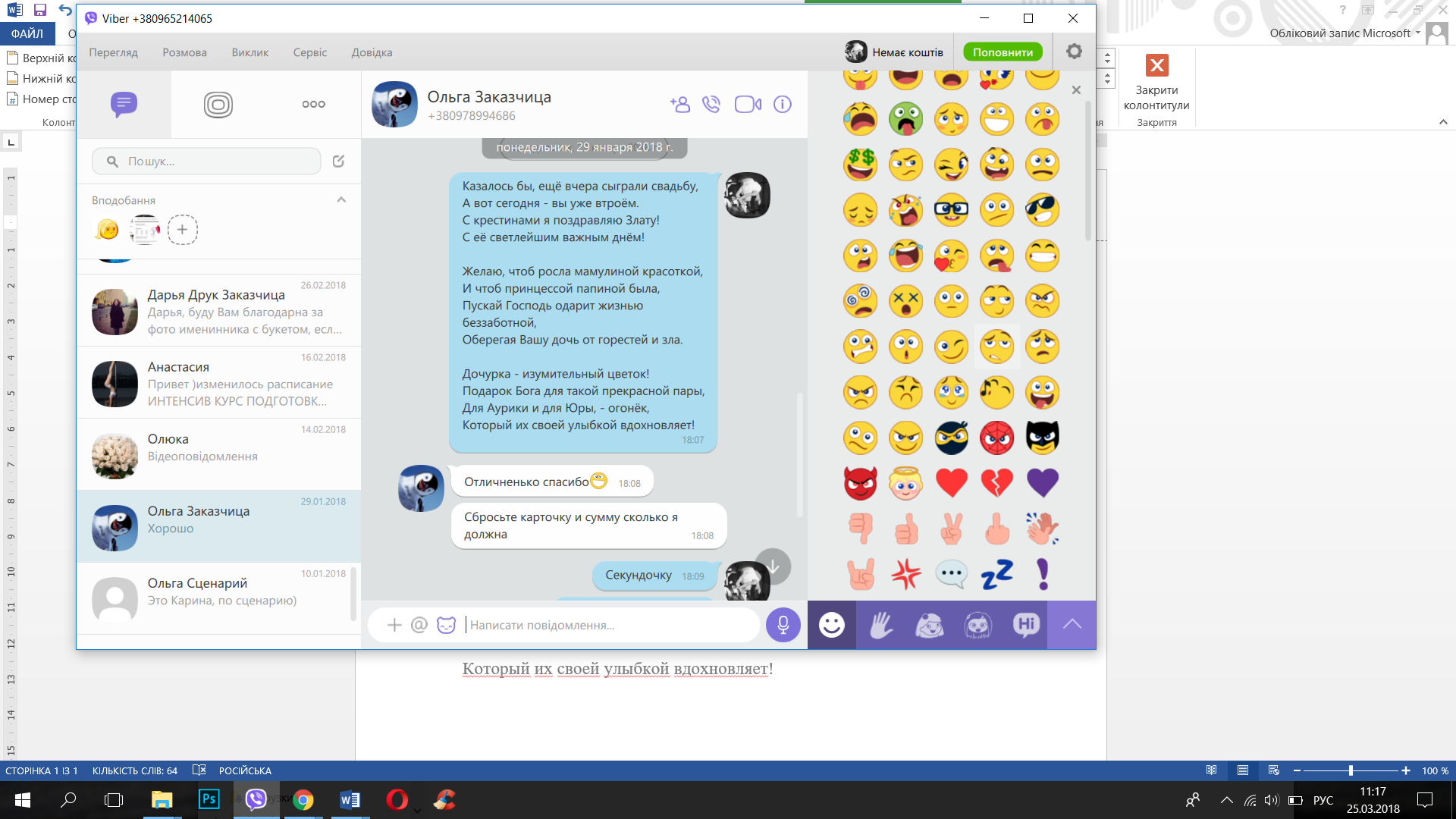 